ACUERDO ENTRE       PARA LA PRESENTACIÓN CONJUNTA DE PROYECTOS COMUNES EN LA CONVOCATORIA 2019 DE SUBVENCIONES DEL AYUNTAMIENTO DE BARCELONA PARA EL IMPULSO SOCIOECONÓMICO DEL TERRITORIOBarcelona,     de       de 2019INTERVIENENDe una parte Sr/a      , como       y representante de      , con sede/domicilio social en       de       y con CIF número      De una parte Sr/a      , como       y representante de      , con sede/domicilio social en       de       y con CIF número      (Rellenar con tantas personas físicas y jurídicas como representantes de las partes haya si se corresponde)............MANIFIESTANPrimero. Que las personas físicas y jurídicas firmantes del presente acuerdo son personas físicas y jurídicas que tienen como objetivos comunes el fomentar la actividad económica de .... (indicación de la zona geográfica objeto del proyecto)Segundo. Que las personas físicas y jurídicas disponen de los recursos necesarios para alcanzar los objetivos del proyecto.Tercero. Que cada una de las personas físicas y jurídicas quieren trabajar unidas para alcanzar los objetivos del proyecto presentado conjuntamente, con el fin de fomentar la actividad económica del territorio objetivo. ACUERDANPrimero. OBJETOEl objeto de este acuerdo es establecer y regular la colaboración entre las presentes personas físicas o jurídicas para el desarrollo del proyecto      Las acciones a desarrollar del proyecto son:Segundo. REPRESENTACIÓN Y INTERLOCUCIÓN ANTE EL AYUNTAMIENTO DE BARCELONALas personas físicas y jurídicas firmantes acuerdan, en fecha     , que       presente la solicitud de subvención en la convocatoria 2018 de subvenciones del Ayuntamiento de Barcelona para la activación económica del territorio, en la modalidad      .Designarán un portavoz que ejerza de interlocutor único del proyecto ante la administración.Sr/a      , con NIF       ha sido designado como portavoz del proyecto      , y es miembro de la entidad como       y representante de      , con sede/domicilio social en       de       y con CIF número      .En caso de resultar beneficiario de la subvención deberá cumplir con todos los requisitos exigidos en las Bases reguladoras y en la convocatoria y será a todos los efectos el único beneficiario ante el Ayuntamiento. Tercer. OBLIGACIONES DE LAS PARTES(Cada persona física / jurídica debe detallar los compromisos, aportaciones y su rol en el proyecto)A) Por parte de la entidad .........B) Por parte de la entidad ......Tercero. VIGENCIAEste acuerdo tendrá vigencia desde la fecha de su firma hasta el cierre del expediente vinculado al proyecto que se ha presentado en esta convocatoria y abarcará en su ámbito toda la colaboración entre las partes desde el inicio de la actividad.Cuarto. CAUSAS DE RESOLUCIÓN Y EFECTOS El presente acuerdo de colaboración se rescindirá por las causas legalmente previstas y en cualquier caso por alguna de las causas seguientes: Caducidad de la vigencia del presente acuerdo de colaboración. Por mutuo acuerdo de las partes manifestado por escrito.Por incomplimiento de cualquiera de los compromisos establecidos en este acuerdo de colaboración y aquellos que asumen las partes durante el transcurso de su vigencia.Y, en prueba de conformidad, las partes firman el presente documento por duplicado y a un solo efecto, en el lugar y fecha indicados en el encabezamiento.(Rellenar con tantas personas físicas y jurídicas, como formen parte del proyecto conjunto en calidad de representantes de las partes del proyecto)(firma)							(firma)Nombre .................................                                           	Nombre .................................                                         Cargo................................			      	Cargo...............................                                           Entidad................................				Entidad...............................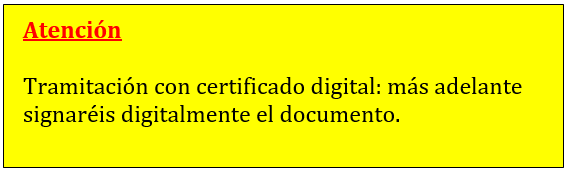 